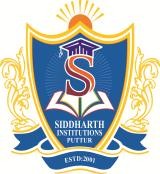 UNIT –IINTRODUCTION TO DATA COMMUNICATION AND NETWORKSUNIT –IICOMPUTER NETWORKS							UNIT –IIITCP/IPUNIT –IVCOMMUNICATION PROTOCOLSUNIT –VINTERNET DEVICES AND PROTOCOLSPrepared by:Mrs.M.Vijayalakshmi 		Assoc.Prof/ECEMr.A.J.Rebun Thomus Raj		Assoc.Prof/ECEMs.C.Keerthi		Asst.Prof/ECE1aList the different network criteria.List the different network criteria.[L1][CO1][2M]1bWhy are protocols needed?Why are protocols needed?[L3][CO1][2M]1cList out the advantages of star topology.List out the advantages of star topology.[L1][CO1][2M]1dIn what way you can summarize the purpose of layering.In what way you can summarize the purpose of layering.[L2][CO1][2M]1eCan you discriminate bandwidth and latency? JustifyCan you discriminate bandwidth and latency? Justify[L5][CO1][2M]2aWhat is Data Communication network and explain its characteristics?What is Data Communication network and explain its characteristics?[L1][CO1][4M]2bName the components of Data communication network.Explain different Data flow for Data communication networks.Name the components of Data communication network.Explain different Data flow for Data communication networks.[L2][CO1][6M]3aExplain the various forms in which data’s can be represented?Explain the various forms in which data’s can be represented?[L2][CO1][3M]3bDescribe the working of various topologies with its advantages and disadvantages.Describe the working of various topologies with its advantages and disadvantages.[L2][CO1][7M]4aExplain different types of area of Networks.Explain different types of area of Networks.[L2][CO1][5M]4bWrite about Protocol and Standards.Write about Protocol and Standards.[L1][CO1][5M]5aDiscuss the principle of Protocol layering.Discuss the principle of Protocol layering.[L3][CO1][5M]5bGive comparison between LAN, MAN, WAN.Give comparison between LAN, MAN, WAN.[L4][CO1][5M]6aWhat is Switching? Where switching techniques are applicable?What is Switching? Where switching techniques are applicable?[L1][CO1][4M]6bWrite short note on circuit switching, packet switching & message switching.Write short note on circuit switching, packet switching & message switching.[L2][CO1][6M]7aDiscuss the features of Data link layer.Discuss the features of Data link layer.[L3][CO1][3M]7bWrite brief note on the error control techniques.Write brief note on the error control techniques.[L2][CO1][7M]88Draw the OSI network architecture and explain the functionalities of each layer in detail.Draw the OSI network architecture and explain the functionalities of each layer in detail.[L2][CO1][10M]9aWrite brief note on the concept of framing.Write brief note on the concept of framing.[L2][CO1][5M]9bExplain bit stuffing and byte stuffing with an example.Explain bit stuffing and byte stuffing with an example.[L2][CO1][5M]10aaWhat is MAC & IP address? Give comparison in between MAC & IP address.[L1][CO1][5M]10bbWhat are the responsibilities of network layer in OSI models?[L1][CO1][5M]11aaExplain encapsulation and decapsulation methods for OSI layers.[L2][CO1][5M]11bbWrite brief note on the flow control techniques.[L2][CO1][5M]11aDefine hidden node problem.Define hidden node problem.[L1][CO2][2M]11bJustify the need of Basic service set (BSS) and Extended service set(ESS)Justify the need of Basic service set (BSS) and Extended service set(ESS)[L5][CO2][2M]11cWhat is scatternet?What is scatternet?[L1][CO2][2M]11dExamine the access method used by wired Lan and Wireless Lan.Examine the access method used by wired Lan and Wireless Lan.[L4][CO2][2M]11eList out the different standards of Wired Lan.List out the different standards of Wired Lan.[L1][CO2][2M]22aDraw the frame format of a Token and explain.Draw the frame format of a Token and explain.[L3][CO2][4M]22bDiscuss the features & write down the classifications of wired LANs.Discuss the features & write down the classifications of wired LANs.[L3][CO2][6M]33aDefine Ethernet in wired LANs. Write down the name of different generations of Ethernet.Define Ethernet in wired LANs. Write down the name of different generations of Ethernet.[L1][CO2][5M]33bSketch a diagram of Ethernet frame & explain all the parts.Sketch a diagram of Ethernet frame & explain all the parts.[L2][CO2][5M]44aExplain addressing method for Ethernet.Explain addressing method for Ethernet.[L2][CO2][4M]44bDefine the type of the following destination addresses.4A:30:10:21:10:1A47:20:1B:2E:08:EE   c. FF:FF:FF:FF:FF:FFDefine the type of the following destination addresses.4A:30:10:21:10:1A47:20:1B:2E:08:EE   c. FF:FF:FF:FF:FF:FF[L5][CO2][6M]55aIllustrate the working of CSMA/CD protocol with necessary diagrams.Illustrate the working of CSMA/CD protocol with necessary diagrams.[L4][CO2][6M]55bDiscuss about the working of Token Ring.Discuss about the working of Token Ring.[L3][CO2][4M]66aIllustrate the working of CSMA/CA protocol with necessary diagrams.Illustrate the working of CSMA/CA protocol with necessary diagrams.[L3][CO2][6M]66bWhat are the advantages of using a virtual LAN?What are the advantages of using a virtual LAN?[L1][CO2][4M]77aDescribe Token passing in controlled access.Describe Token passing in controlled access.[L3][CO2][5M]77bWhat is FDDI? Compare FDDI with Token passing. What is FDDI? Compare FDDI with Token passing. [L1][CO2][5M]8aaDiscuss about the working and performance of Token Bus protocol.Discuss about the working and performance of Token Bus protocol.[L2][CO2][5M]8bbDraw the frame format for Token Bus and explain.Draw the frame format for Token Bus and explain.[L2][CO2][5M]99aWrite about the architecture of a Bluetooth network.Write about the architecture of a Bluetooth network.[L1][CO2][5M]99bAnalyze the different layers in a Bluetooth network. Analyze the different layers in a Bluetooth network. [L4][CO2][5M]1010Explain the services of WiMAX.[L2][CO2][5M]1010Draw a WiMAX frame & define all the parts. [L2][CO2][5M]1111Write short notes onCellular telephony      b) Satellite Networks[L1][CO2][L1][CO2][5M][5M]1aHow would you design Class A, Class B and Class C of IP.How would you design Class A, Class B and Class C of IP.[L1][CO2][2M]1bDemonstrate the need for subnetting.Demonstrate the need for subnetting.[L2][CO2][2M]1cExpand ICMP and write the functionExpand ICMP and write the function[L2][CO2][2M]1dDetermine the mechanisms used for transition for IPv6 to IPv4 address.Determine the mechanisms used for transition for IPv6 to IPv4 address.[L5][CO2][2M]1eChoose the class of the following IP address:                    a) 110.34.56.45                    b) 212.208.63.23Choose the class of the following IP address:                    a) 110.34.56.45                    b) 212.208.63.23[L6][CO2][2M]2aDefine TCP/IP layering.Define TCP/IP layering.[L1][CO1][5M]2bExplain how it is differing from OSI model?Explain how it is differing from OSI model?[L3][CO1][5M]3aDescribe logical & physical addressing for TCP/IP model.Describe logical & physical addressing for TCP/IP model.[L2][CO1][4M]3bWrite a short note on address mapping.Write a short note on address mapping.[L2][CO1][6M]44Explain IP Datagram format with proper diagram.Explain IP Datagram format with proper diagram.[L2][CO1][10M]5aWhat is subnet addressing & subnet mask?What is subnet addressing & subnet mask?[L1][CO2][4M]5bDraw the frame format of IPv4 and explain each field of itDraw the frame format of IPv4 and explain each field of it[L3][CO2][6M]6aDefine the dotted decimal notation in IP with example.Define the dotted decimal notation in IP with example.[L1][CO2][4M]6bDescribe in detail the working of ICMP protocol.Describe in detail the working of ICMP protocol.[L2][CO2][6M]7aWrite the classifications of IPv4 address & define them. Write the classifications of IPv4 address & define them. [L2][CO2][6M]7bCompare classful addressing and classless addressing.Compare classful addressing and classless addressing.[L4][CO2][4M]8aWrite the addressing of IPv6.Write the addressing of IPv6.[L1][CO2][4M]8bDraw a packet format for IPv6 protocol & define all the terms.Draw a packet format for IPv6 protocol & define all the terms.[L2][CO2][6M]9aGive a comparison for IPv4 & IPv6 Protocol.Give a comparison for IPv4 & IPv6 Protocol.[L4][CO2][5M]9bAn organization is granted a block of addresses with the beginning address 14.24.74.0/24. The organization needs to have 3 subblocks of addresses to use in its three subnets: one subblock of 10 addresses, one sub block of 60 addresses, and one subblock of 120 addresses. Design the subblocks.An organization is granted a block of addresses with the beginning address 14.24.74.0/24. The organization needs to have 3 subblocks of addresses to use in its three subnets: one subblock of 10 addresses, one sub block of 60 addresses, and one subblock of 120 addresses. Design the subblocks.[L4][CO2][5M]10aaDescribe in detail the working of ARP protocol.[L2][CO2][5M]10bbDescribe in detail the working of RARP protocol.[L2][CO2][5M]11aaDiscuss the features of TCP.[L2][CO2][5M]11bbExplain the segment format for TCP.[L2][CO2][5M]1aWhat is the purpose of Domain Name System?What is the purpose of Domain Name System?[L1][CO2][2M]1bWhat is the difference between a user agent (UA) and a mail transfer agent?What is the difference between a user agent (UA) and a mail transfer agent?[L1][CO2][2M]1cWhy is an application such as POP needed for electronic messaging?  Why is an application such as POP needed for electronic messaging?  [L4][CO2][2M]1dDifferentiate IMAP and POP.Differentiate IMAP and POP.[L1][CO2][2M]1eHow would you discover MIME types and subtypes? 	How would you discover MIME types and subtypes? 	[L1][CO2][2M]2aExplain DNS with reference to its components and working. Explain DNS with reference to its components and working. [L2][CO2][5M]2bExplain the message transfer using simple mail transfer protocol.Explain the message transfer using simple mail transfer protocol.[L2][CO2][5M]3aExplain the final delivery of email to the end user using pop3.Explain the final delivery of email to the end user using pop3.[L2][CO2][5M]3bWrite short notes on email services of the application layer.Write short notes on email services of the application layer.[L1][CO2][5M]44Explain the architecture and services of e-mailing system. Explain the architecture and services of e-mailing system. [L2][CO2][10M]5aWith a relevant example, discuss how the domain space is divided.With a relevant example, discuss how the domain space is divided.[L2][CO2][5M]5bDistinguish between a fully qualified domain name and a partially qualified
domain name. Give relevant exampleDistinguish between a fully qualified domain name and a partially qualified
domain name. Give relevant example[L3][CO2][5M]6aDiscuss how simple mail transfer protocol (SMTP) works? Can multimedia
messages be transmitted using SMTP? Discuss.Discuss how simple mail transfer protocol (SMTP) works? Can multimedia
messages be transmitted using SMTP? Discuss.[L2][CO2][10M]7aWrite short notes on FTP.Write short notes on FTP.[L2][CO2][5M]7bExamine how SMTP transfers message from one host to another with suitable     illustration.Examine how SMTP transfers message from one host to another with suitable     illustration.[L4][CO2][5M]8aAssess IMAP with its state transition diagram.Assess IMAP with its state transition diagram.[L3][CO2][5M]8bInfer the functions performed by DNS. Give example.Infer the functions performed by DNS. Give example.[L3][CO2][5M]9aDiscuss the working of frame relay.Discuss the working of frame relay.[L2][CO5][5M]9bDescribe the architecture of ATM.Describe the architecture of ATM.[L2][CO5][5M]10aaDescribe the characteristics of ATM. 	.[L2][CO5][5M]10bbExplain about ports and sockets in communication protocol.	[L2][CO5][5M]111111Briefly describe the issues involved in using ATM technology in LANS.[L3][CO5][10M]1aHow the internet can be accessed by using cable?[L1][CO5][2M]1bWhat is Network Security?[L1][CO6][2M]1cWrite the applications of Modem?[L1][CO5][2M]1dExplain the types of Bridges?[L1][CO5][2M]1eExplain the need of using internet devices and Protocols?[L1][CO5][2M]22Explain the typical dial-up connection between a home user and an ISP.[L2][CO5][10M]3aWhat are SLIP and PPP? [L1][CO5][5M]3bCompare SLIP and PPP.[L4][CO5][5M]4aWhat is a leased line? What purpose does it serve?[L1][CO5][5M]4bExplain the need and the concept of internetworking.[L2][CO5][5M]55Write short notes on 1. Connecting devices                                      2. Routers[L1][CO5][L1][CO5][5M][5M]6aExplain briefly about the working of Modem.[L1][CO5][5M]bDiscuss the applications of modem.[L2][CO5][5M]7aDiscuss about the basic threats in network security.[L1][CO6][5M]7bExplain in detail about the firewall.[L5][CO6][5M]8aCompare bridges gateways and switches.[L2][CO5][5M]8bDescribe the requirements of DSL.[L5][CO5][5M]9aDiscuss in detail 1. Bridges                               2. Gateways[L2][CO5][L2][CO5][5M][5M]10aDiscuss the two DSL standards.  [L5][CO5][5M]10bDiscuss the types and basics of MODEM.[L2][CO5][5M]1111Explain the different ways of accessing the internet?[L1][CO5][10M]